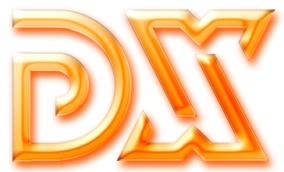 2023 оны 04 сарын 14 өдөр                                № 23/01          	          	        		Монгол улс              Дархан хот Хурал хүчин төгөлдөрт тооцох тухай“ДАРХАН ХҮНС” ХК-ийн  хувьцаа эзэмшигчдийн 2023 оны 04 сарын 14-ны өдрийн ээлжит хурлын Тооллогын комиссийн ирцийн мэдээг үндэслэн ТОГТООХ НЬ:2023 оны 04 сарын 14-ны өдрийн 1400 цагт хуралдсан “ДАРХАН ХҮНС” ХК-ийн хувьцаа эзэмшигчдийн ээлжит хуралд саналын эрхтэй 537649 ширхэг хувьцаа эзэмшигчид  оролцсон нь компанийн нийт  617,718 ширхэг хувьцааны 87.038 % тул “Компанийн тухай” хуулийн 70.1 дүгээр зүйлийг үндэслэн “ДАРХАН ХҮНС” ХК-ийн хувьцаа эзэмшигчдийн ээлжит хурлыг хүчин төгөлдөрт тооцон хуралдуулсугай.ХУРЛЫН ДАРГА					/Э.БАЯРСАЙХАН/Дархан уул аймаг, Дархан сум, 5-р багШуудангийн хайрцаг:утас: 976-7037-7746Факс: 976-7037-77387вэб: darkhankhuns.com2023 оны 04 сарын 14 өдөр                                № 23/02          	          	        		Монгол улс              Дархан хот Компанийн тухай хуулийн 62 дугаар зүйлийн 62,1,9 дэх хэсэг, “Дархан-Хүнс” ХК –ийн 2023 оны 04-р сарын 14-ний өдрийн хувьцаа эзэмшигчдийн ээлжит хурлын тэмдэглэлийг үндэслэн ТОГТООХ НЬ:1. Дархан-Хүнс ХК-ийн Төлөөлөн Удирдах зөвлөлийн дүгнэсэн 2022 оны үйл ажиллагаа болон санхүүгийн тайланг баталсугай.ХУРЛЫН ДАРГА					/Э.БАЯРСАЙХАН/Дархан уул аймаг, Дархан сум, 5-р багШуудангийн хайрцаг:утас: 976-7037-7746Факс: 976-7037-7387вэб: darkhankhuns.com2023 оны 04 сарын 14 өдөр                                № 23/03          	          	        		Монгол улс              Дархан хот Компанийн Төлөөлөн Удирдах Зөвлөлийн гишүүдийг томилох тухайКомпанийн тухай хуулийн 62-р зүйлийн 62.1.7 дах заалт,  “ДАРХАН ХҮНС” ХК ний 2023 оны  04-р сарын 14–ний өдрийн хувьцаа эзэмшигчдийн ээлжит хурлын тэмдэглэл болон тооллогын комиссын тогтоолыг тус тус үндэслэн  ТОГТООХ НЬ:Кумулятив аргаар санал хураасан дүнг үндэслэн дараах нэр бүхий зургаан хүнийг компаний Төлөөлөн удирдах зөвлөлийн ердийн гишүүнээр сонгосугай. Д.Бат-Эрдэнэ 			537649 ширхэгС.Оюунчимэг 			537649 ширхэгБ.Бат-Өлзий				537649 ширхэгБ.Батнасан 				537649 ширхэгБ.Одонцэцэг	 			537649 ширхэгЦ.Дамбаæàíöàí			537649 ширхэгКумулятив аргаар санал хураасан дүнг үндэслэн дараах нэр бүхий гурван хүнийг компаний Төлөөлөн Удирдах Зөвлөлийн хараат бус  гишүүнээр сонгосугай.Н.Ичинхорлоо 			537649 ширхэгД.Мөнхцэцэг			537649 ширхэгР.Даваажав 			537649 ширхэг3.  Компанийн тухай хууль болон дүрмээр тогтоосон үүргээ хэрэгжүүлж, компанийн эрх ашгийн төлөө ажиллахыг гишүүдэд үүрэг болгосугай. ХУРЛЫН ДАРГА					/Э.БАЯРСАЙХАН/Дархан уул аймаг, Дархан сум, 5-р багШуудангийн хайрцаг:утас: 976-7037-7746Факс: 976-7037-7387вэб: darkhankhuns.com2023 оны 04 сарын 14 өдөр                        № 23/04          	           		Монгол улс              Дархан хот Компанийн 2023 оны бизнес төлөвлөгөөг батлах тухай“ДАРХАН ХҮНС” ХК –ийн хувьцаа эзэмшигчдийн ээлжит хурлын Тооллогын комиссын дүнг үндэслэн ТОГТООХ НЬ:1. 	Компанийн 2023 онд хийх ажлын  бизнес төлөвлөгөөг баталсугай2. 2023 оны ажлын гүйцэтгэлд хяналт тавьж ажиллахыг Төлөөлөн Удирдах   Зөвлөлийн дарга Ä.Бат-Ýðäýíýд үүрэг болгосугай. ХУРЛЫН ДАРГА					/Э.БАЯРСАЙХАН/Дархан уул аймаг, Дархан сум, 5-р багШуудангийн хайрцаг:утас: 976-7037-7746Факс: 976-7037-7387вэб: darkhankhuns.com2023 оны 04 сарын 14 өдөр                                № 23/05          	          	        		Монгол улс              Дархан хот Компанийн ТУЗ-н дэргэдэх Санхүүгийн аудитын гишүүдийг  томилох тухайКомпанийн тухай хуулийн 62-р зүйлийн 62.1.7 дах заалт,  “ДАРХАН ХҮНС” ХК ний 2023 оны  04-р сарын 14 –ний өдрийн хувьцаа эзэмшигчдийн ээлжит хурлын тооллогын комиссын тогтоолыг тус тус үндэслэн  ТОГТООХ НЬ:Кумулятив аргаар санал хураасан дүнг үндэслэн дараах нэр бүхий хүмүүсийг компаний Төлөөлөн удирдах зөвлөлийн дэргэдэх санхүүгийн хяналт шалгалтын гишүүнээр сонгосугай. Ц.Цэнджав 			537649 ширхэгБ.Болормаа                                537649 ширхэгКомпанийн тухай хууль болон дүрмээр тогтоосон үүргээ хэрэгжүүлж, компанийн эрх ашгийн төлөө ажиллахыг гишүүдэд үүрэг болгосугай. ХУРЛЫН ДАРГА					/Э.БАЯРСАЙХАН/Дархан уул аймаг, Дархан сум, 5-р багШуудангийн хайрцаг:утас: 976-7037-7746Факс: 976-7037-7747вэб: darkhankhuns.com2023 оны 04 сарын 14 өдөр                                № 23/06          	          	        		Монгол улс              Дархан хот Компанийн аудитын, цалин урамшууллын, нэр дэвшүүлэх хороог  томилох тухайКомпанийн тухай хуулийн 81 дүгээр зүйлийн 81,2 дах заалт,  “ДАРХАН ХҮНС” ХК ний 2023 оны  04-р сарын 14–ний өдрийн хувьцаа эзэмшигчдийн ээлжит хурлын тооллогын комиссын 23/03 дугаар тогтоолыг тус тус үндэслэн  ТОГТООХ НЬ:Хувьцаат компанийн төлөөлөн удирдах зөвлөл нь аудитын, цалин, урамшуулалын, нэр дэвшүүлэх хорооны гишүүнээр тус тус сонгосугай. Ц.Цэнджав 			537649 ширхэгБ.Болормаа  			537649 ширхэгД.Батнасан                                   537649 ширхэгКомпанийн тухай хууль болон дүрмээр тогтоосон үүргээ хэрэгжүүлж, компанийн эрх ашгийн төлөө ажиллахыг гишүүдэд үүрэг болгосугай. ХУРЛЫН ДАРГА					/Э.БАЯРСАЙХАН/Дархан уул аймаг, Дархан сум, 5-р багШуудангийн хайрцаг:утас: 976-7037-7746Факс: 976-7037-7747вэб: darkhankhuns.com2023 оны 04 сарын 14 өдөр                                № 23/07          	          	        		Монгол улс              Дархан хот Төлөөлөн удирдах зөвлөлийн дэргэдэх хороодыг байгуулах тухайКомпанийн тухай хуулийн 81 дүгээр зүйлийн 81,1, 81,2 дахь хэсэг, компанийн дүрмийн 7,14, 7,15 дугаар заалтуудын тус тус үндэслэн ТОГТООХ НЬ:Нэг. Төлөөлөн удирдах зөвлөлийн дэргэдэх нэр дэвшүүлэх хороог Төлөөлөн удирдах зөвлөлийн гишүүн Б.Бат-Өлзий /хорооны дарга/, Төлөөлөн удирдах зөвлөлийн гишүүн Ц.Дамбажанцан,  хараат гишүүн Д.Батнасан нарын бүрэлдэхүүнтэй байгуулсугай.Хоёр. Төлөөлөн удирдах зөвлөлийн дэргэдэх Цалин урамшууллын хороог Төлөөлөн удирдах зөвлөлийн хараат бус гишүүн Ц.Цэнджав /хорооны дарга/ төлөөлөн удирдах зөвлөлийн гишүүн Б.Батнасан, хараат бус гишүүн Н.Ичинхорлоо /гишүүн/ нарын бүрэлдэхүүнтэй байгуулсугай.Гурав. Төлөөлөн удирдах зөвлөлийн дэргэдэх Аудитын хороог хараат бус гишүүн Ц.Цэнджав /хорооны дарга/,  хараат бус гишүүн Б.Болормаа нарын бүрэлдэхүүнтэй байгуулсугай.Дөрөв. Компанийн тухай хууль, компанийн дүрмийн холбогдох заалт, хорооны ажиллах журмыг мөрдлөг болгон ажиллахыг хороодын гишүүдэд үүрэг болгосугай. ХУРЛЫН ДАРГА					/Э.БАЯРСАЙХАН/Дархан уул аймаг, Дархан сум, 5-р багШуудангийн хайрцаг:утас: 976-7037-7746, 99112500